 ООО "Кипер-Профи"	 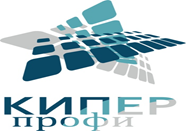 Тел. (8452) 67-49-48, 89873882551 моб., 410004, г. Саратов, ул. Набережная, д.22, оф. 433,                            E-mail: kiper-profi@mail.ru ООО "Кипер-Профи"	 Тел. (8452) 67-49-48, 89873882551 моб., 410004, г. Саратов, ул. Набережная, д.22, оф. 433,                            E-mail: kiper-profi@mail.ru ООО "Кипер-Профи"	 Тел. (8452) 67-49-48, 89873882551 моб., 410004, г. Саратов, ул. Набережная, д.22, оф. 433,                            E-mail: kiper-profi@mail.ru ООО "Кипер-Профи"	 Тел. (8452) 67-49-48, 89873882551 моб., 410004, г. Саратов, ул. Набережная, д.22, оф. 433,                            E-mail: kiper-profi@mail.ru ООО "Кипер-Профи"	 Тел. (8452) 67-49-48, 89873882551 моб., 410004, г. Саратов, ул. Набережная, д.22, оф. 433,                            E-mail: kiper-profi@mail.ru ООО "Кипер-Профи"	 Тел. (8452) 67-49-48, 89873882551 моб., 410004, г. Саратов, ул. Набережная, д.22, оф. 433,                            E-mail: kiper-profi@mail.ruИзображениеНаименование, описаниеПодробное описаниеЦена руб.Цена руб.Цена руб.СИСТЕМА ВЫЗОВА «ДОСТУПНАЯ СРЕДА»СИСТЕМА ВЫЗОВА «ДОСТУПНАЯ СРЕДА»СИСТЕМА ВЫЗОВА «ДОСТУПНАЯ СРЕДА»СИСТЕМА ВЫЗОВА «ДОСТУПНАЯ СРЕДА»СИСТЕМА ВЫЗОВА «ДОСТУПНАЯ СРЕДА»СИСТЕМА ВЫЗОВА «ДОСТУПНАЯ СРЕДА»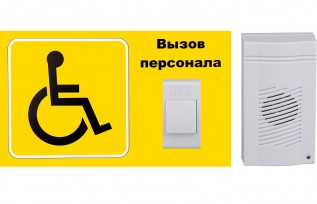 . Комплект №1Система вызова для инвалидов предназначена для вызова персонала любого социального объекта (аптеки, поликлиники, магазина и т.д.)1.Состав комплекта 
Комплект включает в себя: кнопку вызова, приемник и табличку для инвалидов. 
2. Размещение комплекта
Кнопка размещается совместно с табличкой у входа в здание, туалетных комнатах и других местах, где необходимо обеспечить вызов персонала инвалидом. Приемник устанавливается стационарно в любом месте, где необходимо оповещение о вызове. 
3. Отображение вызова
При нажатии на кнопку, ответственный сотрудник моментально получает звуковое оповещение.
4. Установка
Кнопка вызова не требует сложной установки и специального монтажа, крепится на двусторонний скотч или саморезы. 
Табличка изготовлена из высококачественного ПВХ, размер 200*150 мм, крепится на саморезы.
5. Замена аккумулятора
Кнопка и приемник работают на батарейках, которые легко заменить при необходимости. 2 170 2 170 2 170 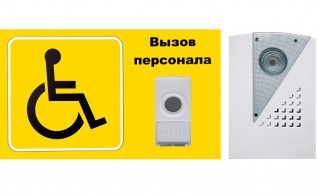 Комплект №2С состав комплекта входит ВЛОГОЗАЩИЩЕННАЯ кнопка, степень защиты IP442 4502 4502 450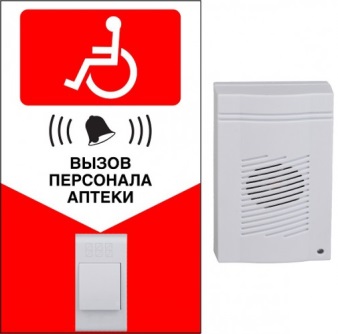 Комплект №3Радиус приема сигнала: не менее 100 мРабочая частота: 433 МГцМатериал: пластикПитание: приемник: LR03(ААА) 2шт х1,5В в комплекте, кнопка: А23(12B) в комплектеРадиус приема сигнала: не менее 100 мРабочая частота: 433 МГцМатериал: пластикПитание: приемник: LR03(ААА) 2шт х1,5В в комплекте, кнопка: А23(12B) в комплекте2 170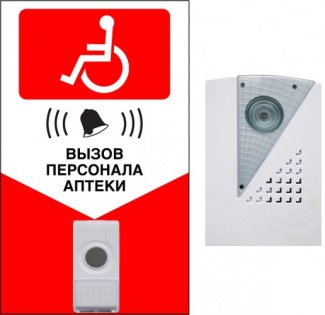 Комплект №4Комплект включает в себя: влагозащищенную кнопку вызова (степень защиты IP44)Комплект включает в себя: влагозащищенную кнопку вызова (степень защиты IP44)2 450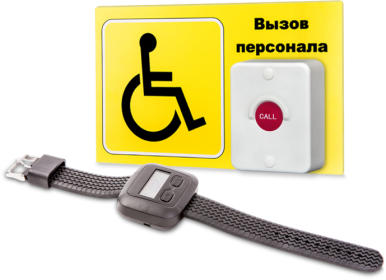 Комплект №5Комплект включает в себя: кнопку вызова для инвалидов  309, наручный пейджер 203 и табличку для инвалидов. При нажатии кнопки, загорается красный индикатор. Это значит, что вызов уже отправлен и сотрудник получил сообщение с указанием места, где его ждут.Комплект включает в себя: кнопку вызова для инвалидов  309, наручный пейджер 203 и табличку для инвалидов. При нажатии кнопки, загорается красный индикатор. Это значит, что вызов уже отправлен и сотрудник получил сообщение с указанием места, где его ждут.5 390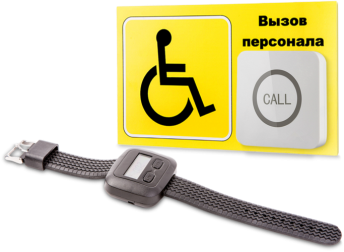 Комплект №6Комплект включает в себя: сенсорную кнопку вызоваКомплект включает в себя: сенсорную кнопку вызова 5 390